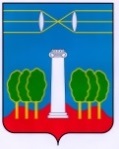 СОВЕТ ДЕПУТАТОВГОРОДСКОГО ОКРУГА КРАСНОГОРСКМОСКОВСКОЙ ОБЛАСТИР Е Ш Е Н И Еот   30.09.2021   №614/45О награждении Почетной грамотой и Благодарственными письмами работников МБОУ СОШ №15   За добросовестный труд, профессионализм, высокие результаты в обучении и воспитании подрастающего поколения  и в связи с празднованием Дня учителя, Совет депутатов РЕШИЛ:1. Наградить Почетной грамотой Совета депутатов городского округа Красногорск с вручением памятного сувенира учителя английского языка муниципального бюджетного образовательного учреждения средняя общеобразовательная школа №15 Кравцову Жанну Викторовну.2. Наградить Благодарственными письмами Совета депутатов городского округа Красногорск с вручением памятных сувениров работников муниципального бюджетного образовательного учреждения средняя общеобразовательная школа №15:- Букашкину Ольгу Михайловну – заместителя директора по административно-хозяйственной части;- Дудко Веру Борисовну – учителя технологии;- Зеленскую Владлену Илшатовну – учителя начальных классов;- Куртину Оксану Владимировну – учителя начальных классов;- Мистюкову Инну Германовну – учителя начальных классов;- Пашкову Оксану Михайловну – учителя начальных классов; - Ряскову Викторию Олеговну – учителя технологии;- Спинку Татьяну Викторовну – учителя физической культуры.ПредседательСовета депутатов                                       			               С.В. ТрифоновРазослать: в дело, Совет, МБОУ СОШ №15